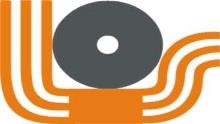 Prešovský samosprávny kraj Ľubovnianske osvetové stredisko Mesto Stará ĽubovňaĽubovnianske osvetové strediskoNám. gen. Štefánika 5 06401 Stará Ľubovňa www.osvetalubovna.skVyhlasujú XXIX. ročník celoštátnej literárnej súťaže dospelých začínajúcich autorov s udelením ceny o. Vasiľa KočembuPOETICKÁ ĽUBOVŇA Podmienky súťaže:súťaže sa môže zúčastniť stredoškolská a vysokoškolská mládež a dospelí začínajúci autori bez obmedzenia veku, ktorých práce neboli doposiaľ knižne publikované a nie sú prihlásené do inej súťaževyžadujú sa kratšie literárne útvary poézia 3 – 7 básní, 2 – 3 prozaické útvary v rozsahu maximálne 5 normovaných stránporota udelí 1., 2., 3. miesto a čestné uznanie v každej kategórii, mimoriadne ceny organizátorov a ceny za poéziu a prózu s náboženskou tematikouvyhodnotenie literárnej súťaže Poetická Ľubovňa a slávnostné vyhlásenie výsledkov sa uskutoční v obradnej sieni MsÚ v Starej Ľubovni v mesiaci marec 2021 (víťazom bude zaslaná pozvánka)Výsledky budú po vyhodnotení zverejnené na stránkach: www.osvetalubovna.sk, www.staralubovna.skSúťažné práce (uviesť meno a priezvisko, vek, adresu, mailový kontakt)zasielajte v troch obojstranne tlačených exemplároch a raz v elektronickej podobe najneskôr do 31. januára 2021na adresu (obálku označte heslom Poetická Ľubovňa):Ľubovnianske osvetové stredisko Nám. gen. Štefánika 5064 01 Stará Ľubovňaa na adresu: osvetasl@nextra.sk SÚŤAŽNÉ PRÁCE NEVRACIAMEVybavuje: Irina Nováková, 0908 998 795, 052/43 239 83Pozn.: Zaslaním súťažných prác nám dávate súhlas so spracovaním osobných údajov v zmysle Zákona č. 18/2018 Z. z. o ochrane os. údajov.